             THE REPORT ON SANTHWANAM 2021 A SOCIAL OUTREACH  TO PROVIDE SUPPORT TO DIFFERENTLY ABLED WOMEN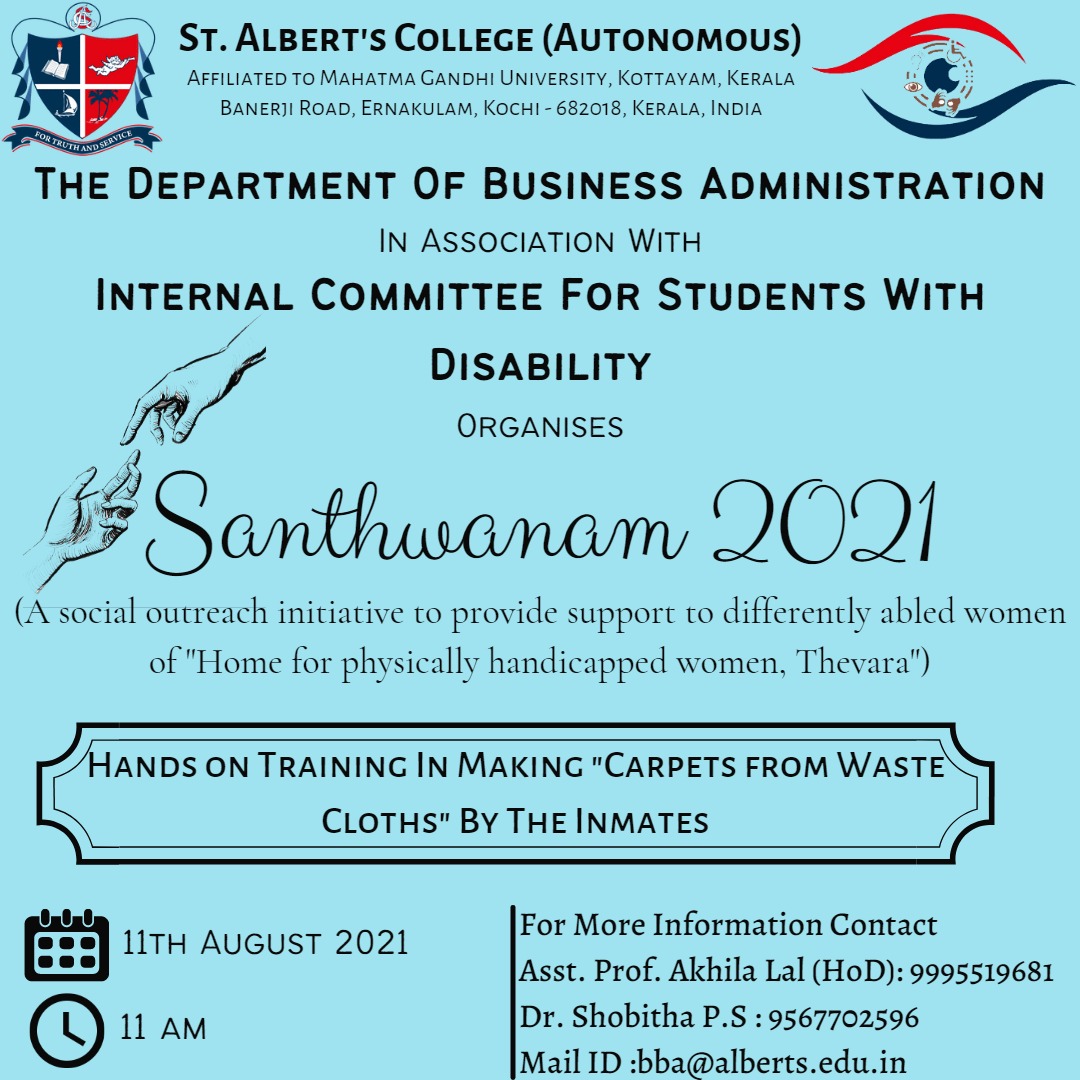 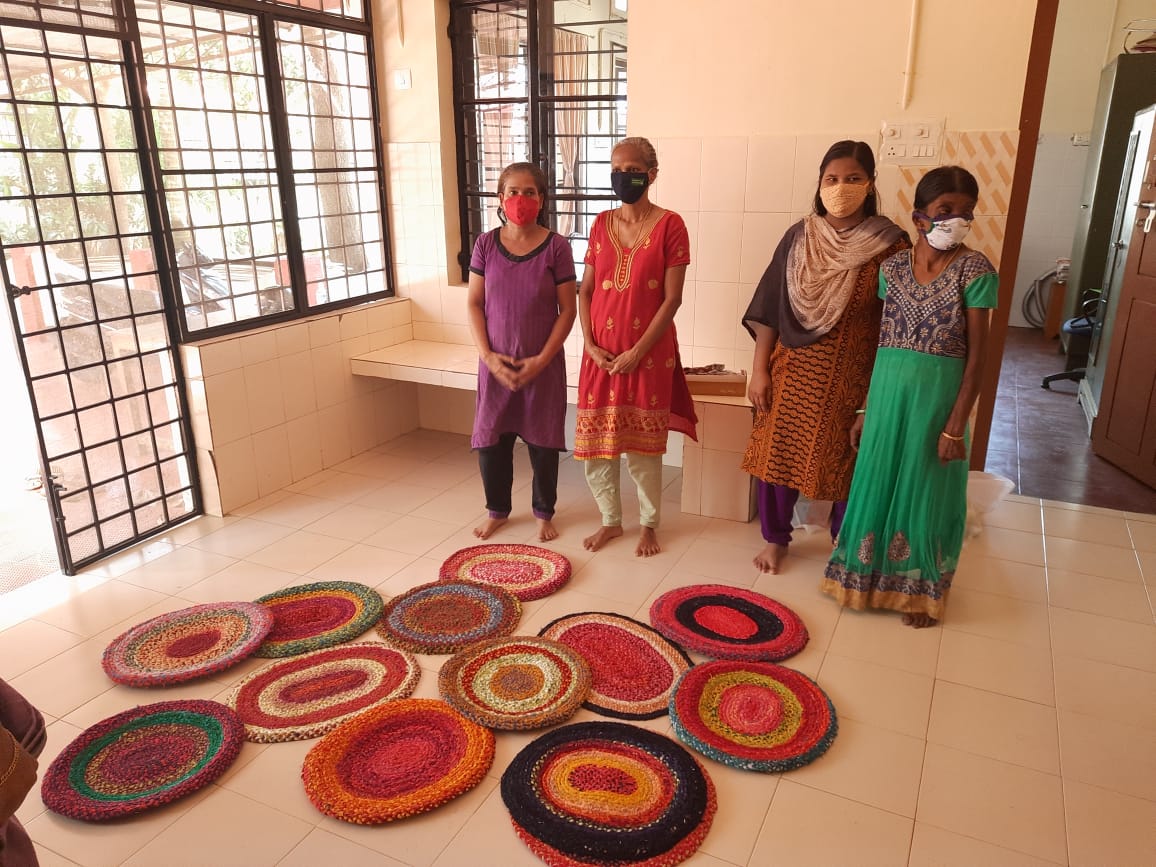 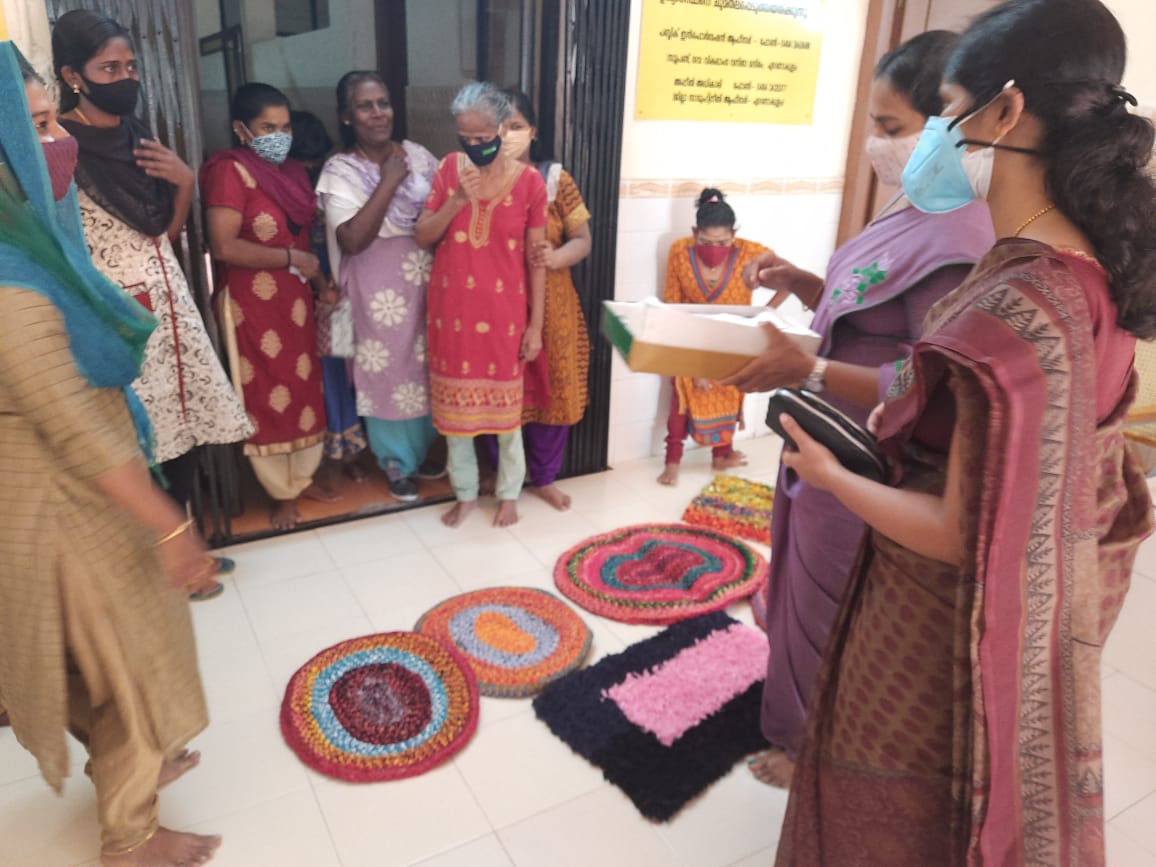 The Department of Business Administration, St. Albert’s college (Autonomous) in association with Internal committee for students with disability conducted Sathwanam 2021, A Social outreach initiative to provide support to differently abled women of  “Home for physically handicapped women thevara and there by hands on training in making carpets from waste clothes by the inmates. 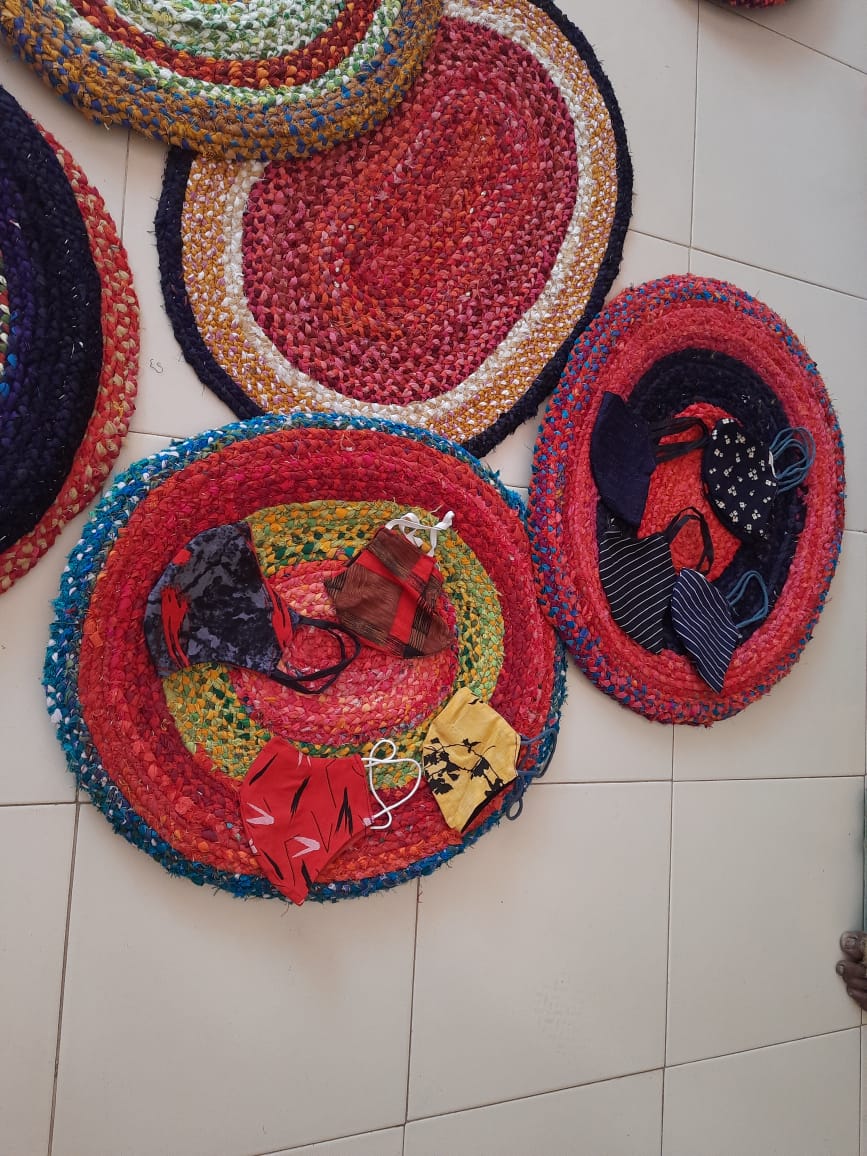 The program was conducted on 11th August 2021at 11am. The program was coordinated by Asst. Prof. Akhila Lal (HOD, BBA Dept.), Asst. Prof, Shobitha P S, Dr. Ajitha H, Asst. Prof. Serin Sajan and the students of 2nd and 3rd year of BBA. We visited the place and also distributed some useful items such as soaps, face mask and food items. 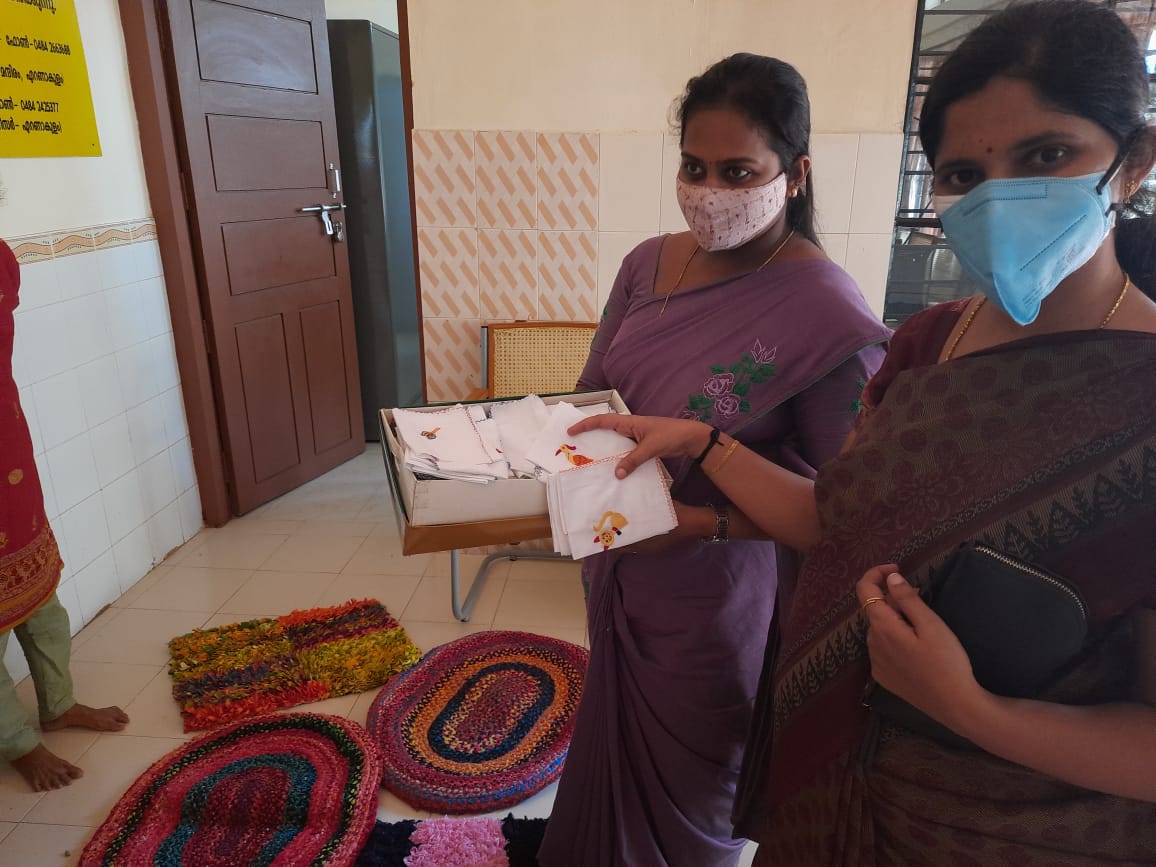 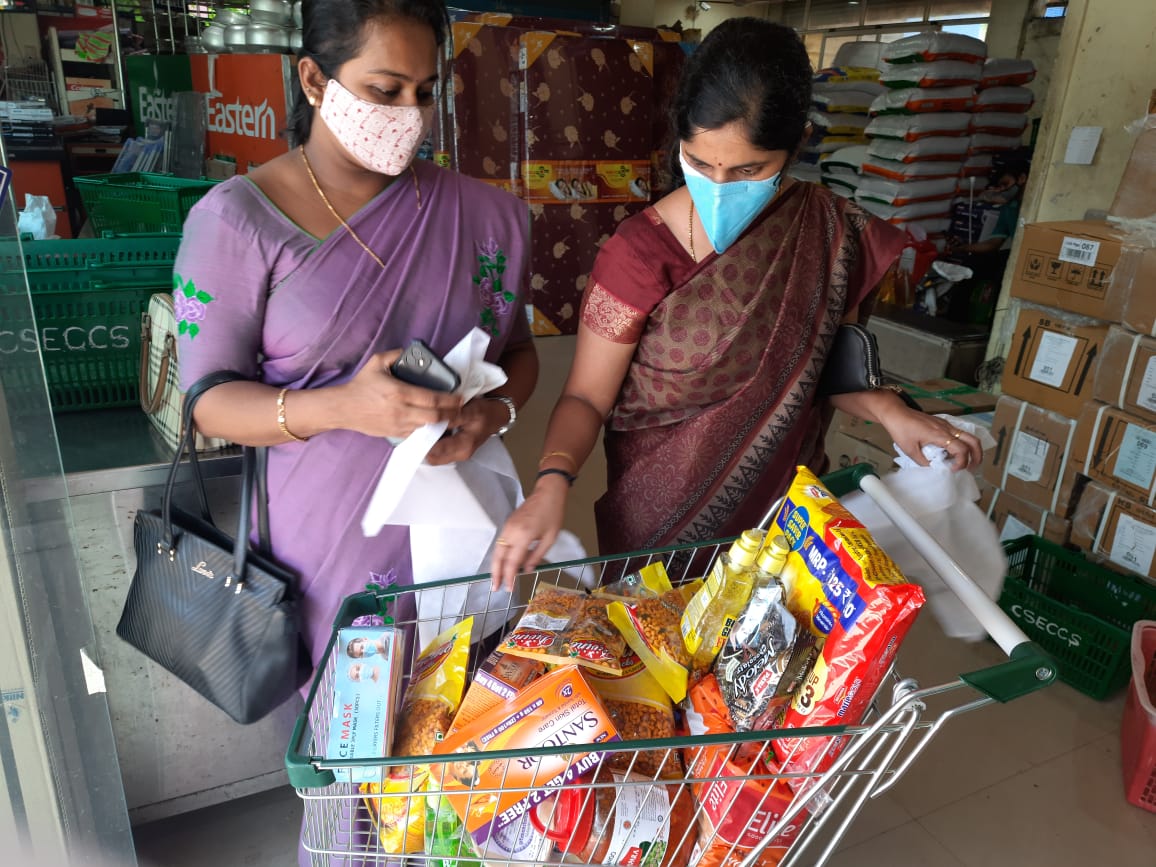 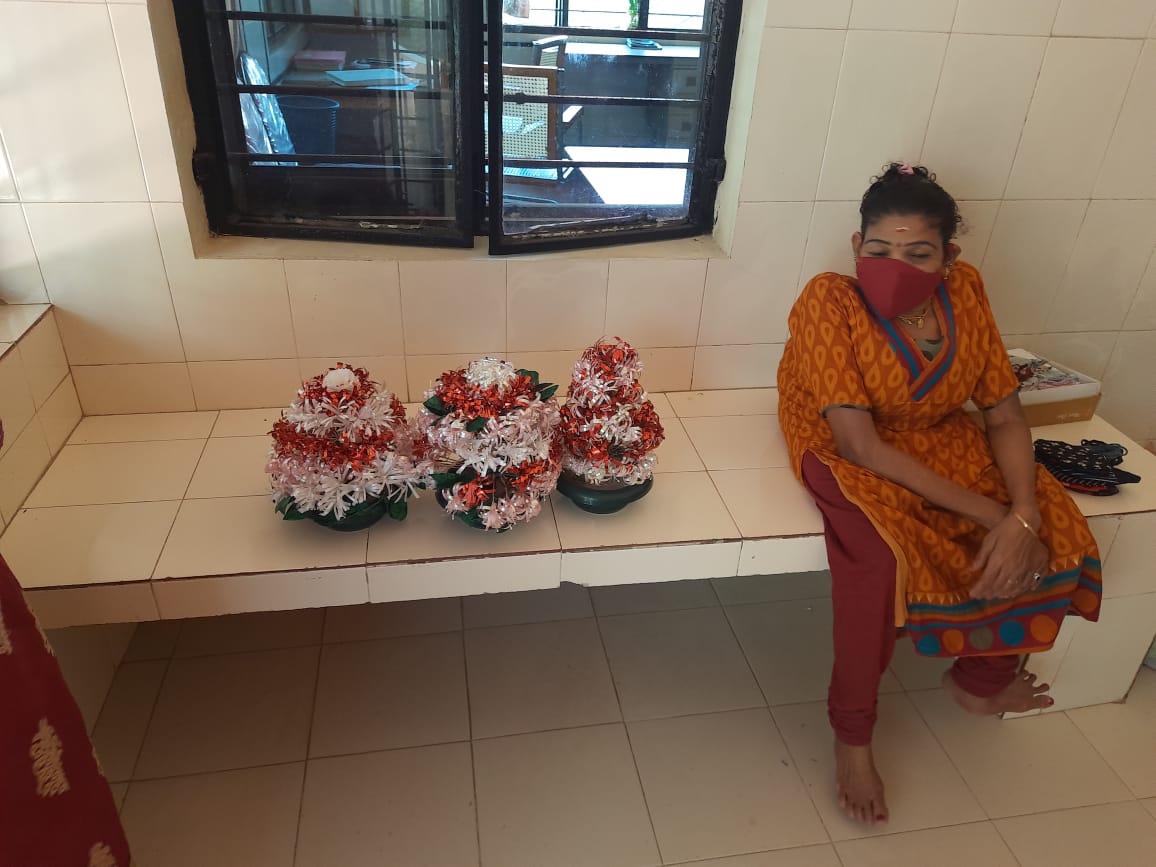 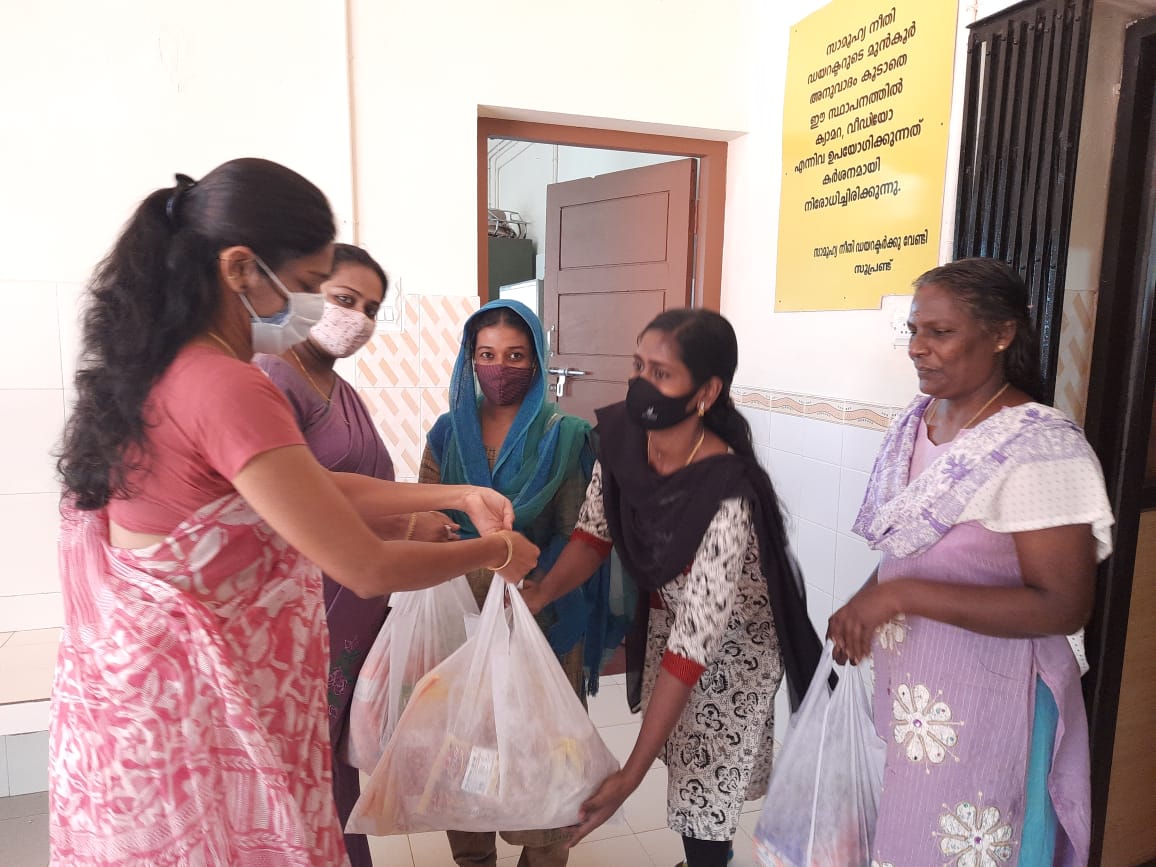 PARTICIPANTS DETAILS OF SECOND YEAR  PARTICIPANTS DETAILS OF THIRD YEAR Name.                              	Phone Number	                          Mail IDAjwin Johnson	             9947099356	ajwinjohns007@gmail.comAntony Amal K J	              9447128751	amalantony256@gmail.comAman Agarwal	              8848542682	amanagarwal2714@gmail.comAngela joseph	                          6238809501	200606@student.alberts.edu.inCienna Babu	                          8943399988	ciennababu@gmail.comSneha Xavier	                          8848460077	snehaxavier0701@gmail.comJoel Rony                               	  9539650369	joelrony11@gmail.comRoya Mariam Thomas	              9847460215	royamariamthomas@gmail.comDhiya Varghese	             7034050500	dhiyavarghese456@gmail.comDain Rocky	                         7510568785	dainrocky12@gmail.comSam Manoj Philip	             9562173819	200613@students.alberts.edu.inAshin Jenson.                    	 9633887241	ashinjenson2300@gmail.comSreeram U	                          9495093059	Sreeramunnikrishnan@gmail.comArdra Biju	                         7902599998	ardrabiju3k7@gmail.comAbhishek R Nair	             9995736736	abhishekrnairappooos@gmail.comNikhil Antony	                         8086239200	nikhilantony306@gmail.comEsther Sereena Cyrus	             9207211669	esthermosu@gmail.comRijas Jamal	                         9947506974	rijasjamal45@gmail.comVyshnav Unnikrishnan	8848629445	vaishnavunni171@gmail.comM G Ayana	                        8590839288	ayanamg2001@gmail.comSreejith N Anand	            9207377665	sreejithanand21@gmail.comCalvin M Stalin	            8078577519	calvin.m.stalin@gmail.comMohammed Imraan Akbar	6235201114	imraanakbar6@gmail.comMruthul Das	                        9544841587	mruthul003das@gmail.comAishwarya Sanjeev	            8589042818	Aishwarya23.sanjeev@gmail.comMary Clodia Joseph	            8129053523	maryclodiyaj@gmail.comYounus Yousuf mb	            8848045110	ymb6261@gmail.comName.               	Phone number	                   Mail id Aditya N prabhu	9496690396	bba1601@student.alberts.edu.inDrisya P	            9072860862	bba1602@student.alberts.edu.inSalman	                         9567385219	bba1603@student.alberts.edu.inLithin	                         8281007485	bba1605@student.alberts.edu.inAman Antony	             974440907	bba1606@student.alberts.edu.inAisha Riyas	            8086476000	bba1607@student.alberts.edu.inAshwin	            8137056902	bba1608@student.alberts.edu.inAlistair M Rozario	7736027335	bba1609@student.alberts.edu.inRahul	                        7306939375	bba1610@student.alberts.edu.inThejus	                        8078270380	bba1611@student.alberts.edu.inSanjeev	            7356012315	bba1612@student.alberts.edu.inDaral	                        8593966085	bba1614@student.alberts.edu.inAghi	                        8129335881	bba1615@student.alberts.edu.inFahim	                        8156921782	bba1616@student.alberts.edu.inLijin	                        9645725936	bba1617@student.alberts.edu.inAnandhakrishnan	9947631328	bba1618@student.alberts.edu.inHridya.              	7591937100	bba1619@student.alberts.edu.inMary varsha	            9567807725	bba1620@student.alberts.edu.inNiya	                        8086858524	bba1621@student.alberts.edu.inAshlin	                         9747318841	bba1622@student.alberts.edu.inEby	                         7034483749	bba1623@student.alberts.edu.inMary Tania	             9946265693	bba1624@student.alberts.edu.inSandra	                         8921573702	bba1625@student.alberts.edu.inNasreen	             9562051430	bba1626@student.alberts.edu.inAleena	                         7736452194	bba1627@student.alberts.edu.inArya	                         8590952902	bba1628@student.alberts.edu.inFiya	                         8137073097	bba1630@student.alberts.edu.in